Publicado en Madrid el 26/07/2018 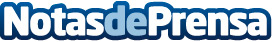 Information Builders e INECOP ofrecerán servicios de gestión del rendimiento a las pymes españolasAmbas compañías alcanzan un acuerdo que permitirá a la consultora de analistas financieros ofrecer a sus clientes planes de alineación estratégica y ejecución basados en la herramienta WebFOCUS PMFDatos de contacto:ComBoca917188509Nota de prensa publicada en: https://www.notasdeprensa.es/information-builders-e-inecop-ofreceran Categorias: Nacional Finanzas E-Commerce Software Recursos humanos http://www.notasdeprensa.es